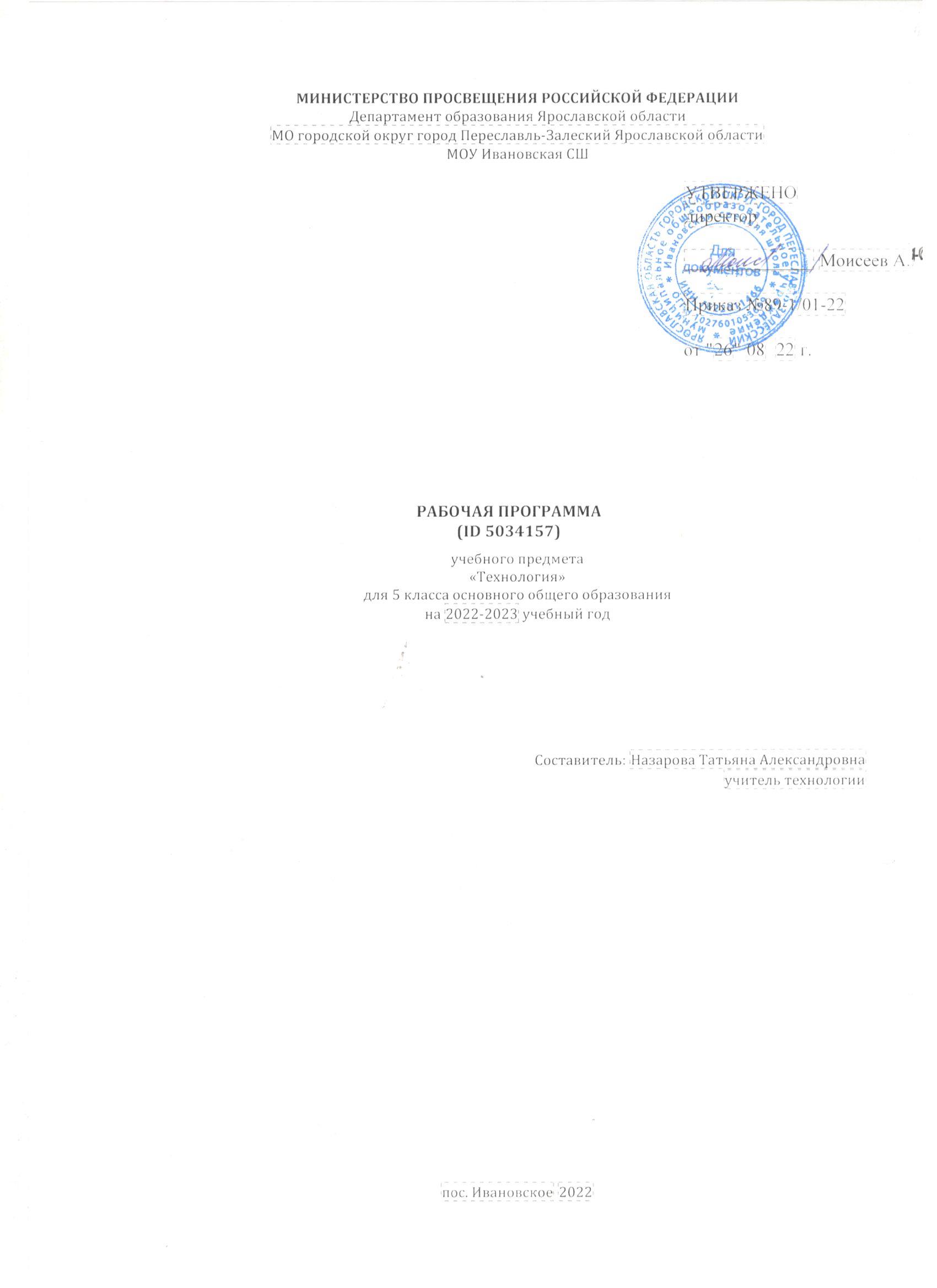 ПОЯСНИТЕЛЬНАЯ ЗАПИСКАНАУЧНЫЙ, ОБШЕКУЛЬТУРНЫЙ И ОБРАЗОВАТЕЛЬНЫЙ КОНТЕНТ ТЕХНОЛОГИИ Фундаментальной задачей общего образования является освоение учащимися наиболее значимых аспектов реальности. К таким аспектам, несомненно, относится и преобразовательная деятельность человека.Деятельность по целенаправленному преобразованию окружающего мира существует ровно столько, сколько существует само человечество. Однако современные черты эта деятельность стала приобретать с развитием машинного производства и связанных с ним изменений в интеллектуальной и практической деятельности человека.Было обосновано положение, что всякая деятельность должна осуществляться в соответствии с некоторым методом, причём эффективность этого метода непосредственно зависит от того, насколько он окажется формализуемым. Это положение стало основополагающей концепцией индустриального общества. Оно сохранило и умножило свою значимость в информационном обществе.Стержнем названной концепции является технология как логическое развитие «метода» в следующих аспектах:процесс достижения поставленной цели формализован настолько, что становится возможным его воспроизведение в широком спектре условий при практически идентичных результатах;открывается принципиальная возможность автоматизации процессов изготовления изделий (что постепенно распространяется практически на все аспекты человеческой жизни).Развитие технологии тесно связано с научным знанием. Более того, конечной целью науки (начиная с науки Нового времени) является именно создание технологий.В ХХ веке сущность технологии была осмыслена в различных плоскостях:были выделены структуры, родственные понятию технологии, прежде всего, понятие алгоритма;проанализирован феномен зарождающегося технологического общества;исследованы социальные аспекты технологии.Информационные технологии, а затем информационные и коммуникационные технологии (ИКТ) радикальным образом изменили человеческую цивилизацию, открыв беспрецедентные возможности для хранения, обработки, передачи огромных массивов различной информации. Изменилась структура человеческой деятельности — в ней важнейшую роль стал играть информационный фактор. Исключительно значимыми оказались социальные последствия внедрения ИТ и ИКТ, которые послужили базой разработки и широкого распространения социальных сетей и процесса информатизации общества. На сегодняшний день процесс информатизации приобретает качественно новые черты. Возникло понятие «цифровой экономики», что подразумевает превращение информации в важнейшую экономическую категорию, быстрое развитие информационного бизнеса и рынка. Появились и интенсивно развиваются новые технологии: облачные, аддитивные, квантовые и пр. Однако цифровая революция (её часто называют третьей революцией) является только прелюдией к новой, более масштабной четвёртой промышленной революции. Все эти изменения самым решительным образом влияют на школьный курс технологии, что было подчёркнуто в «Концепции преподавания предметной области «Технология» в образовательных организациях Российской Федерации, реализующих основные общеобразовательные программы» (далее — «Концепция преподавания предметной области «Технология»).ЦЕЛИ И ЗАДАЧИ ИЗУЧЕНИЯ ПРЕДМЕТНОЙ ОБЛАСТИ «ТЕХНОЛОГИЯ» В ОСНОВНОМ ОБЩЕМ ОБРАЗОВАНИИОсновной целью освоения предметной области «Технология» является формирование технологической грамотности, глобальных компетенций, творческого мышления, необходимых для перехода к новым приоритетам научно-технологического развития Российской Федерации.Задачами курса технологии являются:овладение знаниями, умениями и опытом деятельности в предметной области «Технология» как необходимым компонентом общей культуры человека цифрового социума и актуальными для жизни в этом социуме технологиями;овладение трудовыми умениями и необходимыми технологическими знаниями по преобразованию материи, энергии и информации в соответствии с поставленными целями, исходя из экономических, социальных, экологических, эстетических критериев, а также критериев личной и общественной безопасности;формирование у обучающихся культуры проектной и исследовательской деятельности, готовности к предложению и осуществлению новых технологических решений;формирование у обучающихся навыка использования в трудовой деятельности цифровых инструментов и программных сервисов, а также когнитивных инструментов и технологий;развитие умений оценивать свои профессиональные интересы и склонности в плане подготовки к будущей профессиональной деятельности, владение методиками оценки своих профессиональных предпочтений.Как подчёркивается в Концепции преподавания предметной области «Технология», ведущей формой учебной деятельности, направленной на достижение поставленных целей, является проектная деятельность в полном цикле: от формулирования проблемы и постановки конкретной задачи до получения конкретных значимых результатов. Именно в процессе проектной деятельности достигается синтез многообразия аспектов образовательного процесса, включая личностные интересы обучающихся. При этом разработка и реализация проекта должна осуществляться в определённых масштабах, позволяющих реализовать исследовательскую деятельность и использовать знания, полученные обучающимися на других предметах.Важно подчеркнуть, что именно в технологии реализуются все аспекты фундаментальной для образования категории «знания», а именно:понятийное знание, которое складывается из набора понятий, характеризующих данную предметную область;алгоритмическое (технологическое) знание — знание методов, технологий, приводящих к желаемому результату при соблюдении определённых условий;предметное знание, складывающееся из знания и понимания сути законов и закономерностей, применяемых в той или иной предметной области;методологическое знание — знание общих закономерностей изучаемых явлений и процессов.Как и всякий общеобразовательный предмет, «Технология» отражает наиболее значимые аспекты действительности, которые состоят в следующем:технологизация всех сторон человеческой жизни и деятельности является столь масштабной, что интуитивных представлений о сущности и структуре технологического процесса явно недостаточно для успешной социализации учащихся — необходимо целенаправленное освоение всех этапов технологической цепочки и полного цикла решения поставленной задачи. При этом возможны следующие уровни освоения технологии:уровень представления;уровень пользователя;когнитивно-продуктивный уровень (создание технологий);практически вся современная профессиональная деятельность, включая ручной труд, осуществляется с применением информационных и цифровых технологий, формирование навыков использования этих технологий при изготовлении изделий становится важной задачей в курсе технологии;появление феномена «больших данных» оказывает существенное и далеко не позитивное влияние на процесс познания, что говорит о необходимости освоения принципиально новых технологий — информационно-когнитивных, нацеленных на освоение учащимися знаний, на развитии умения учиться.ОБЩАЯ ХАРАКТЕРИСТИКА УЧЕБНОГО ПРЕДМЕТА «ТЕХНОЛОГИЯ»Основной методический принцип современного курса «Технология»: освоение сущности и структуры технологии идёт неразрывно с освоением процесса познания — построения и анализа разнообразных моделей. Только в этом случае можно достичь когнитивно-продуктивного уровня освоения технологий.Современный курс технологии построен по модульному принципу.Модульность — ведущий методический принцип построения содержания современных учебных курсов. Она создаёт инструмент реализации в обучении индивидуальных образовательных траекторий, что является основополагающим принципом построения общеобразовательного курса технологии.Модуль «Производство и технология»В модуле в явном виде содержится сформулированный выше методический принцип и подходы к его реализации в различных сферах. Освоение содержания данного модуля осуществляется на протяжении всего курса «Технология» с 5 по 9 класс. Содержание модуля построено по «восходящему» принципу: от умений реализации имеющихся технологий к их оценке и совершенствованию, а от них — к знаниям и умениям, позволяющим создавать технологии. Освоение технологического подхода осуществляется в диалектике с творческими методами создания значимых для человека продуктов.Особенностью современной техносферы является распространение технологического подхода на когнитивную область. Объектом технологий становятся фундаментальные составляющие цифрового социума: данные, информация, знание. Трансформация данных в информацию и информации в знание в условиях появления феномена «больших данных» является одной из значимых и востребованных в профессиональной сфере технологий 4-й промышленной революции.Модуль «Технологии обработки материалов и пищевых продуктов»В данном модуле на конкретных примерах показана реализация общих положений, сформулированных в модуле «Производство и технологии». Освоение технологии ведётся по единой схеме, которая реализуется во всех без исключения модулях. Разумеется, в каждом конкретном случае возможны отклонения от названной схемы. Однако эти отклонения только усиливают общую идею об универсальном характере технологического подхода. Основная цель данного модуля: освоить умения реализации уже имеющихся технологий. Значительное внимание уделяется технологиям создания уникальных изделий народного творчества.МЕСТО УЧЕБНОГО ПРЕДМЕТА «ТЕХНОЛОГИЯ» В УЧЕБНОМ ПЛАНЕ.Учебный предмет "Технология" изучается в 5 классе два часа в неделе, общий объем составляет 68 часов.СОДЕРЖАНИЕ УЧЕБНОГО ПРЕДМЕТА ИНВАРИАНТНЫЕ МОДУЛИМодуль «Производство и технология»Раздел. Преобразовательная деятельность человека.Технологии вокруг нас. Алгоритмы и начала технологии. Возможность формального исполнения алгоритма. Робот как исполнитель алгоритма. Робот как механизм.Раздел. Простейшие машины и механизмы.Двигатели машин. Виды двигателей. Передаточные механизмы. Виды и характеристики передаточных механизмов.Механические передачи. Обратная связь. Механические конструкторы. Робототехнические конструкторы. Простые механические модели. Простые управляемые модели.Модуль «Технология обработки материалов и пищевых продуктов»Раздел. Структура технологии: от материала к изделию.Основные элементы структуры технологии: действия, операции, этапы. Технологическая карта.Проектирование, моделирование, конструирование — основные составляющие технологии. Технологии и алгоритмы.Раздел. Материалы и их свойства.Сырьё и материалы как основы производства. Натуральное, искусственное, синтетическое сырьё и материалы. Конструкционные материалы. Физические и технологические свойства конструкционных материалов.Бумага и её свойства. Различные изделия из бумаги. Потребность человека в бумаге.Ткань и её свойства. Изделия из ткани. Виды тканей.Древесина и её свойства. Древесные материалы и их применение. Изделия из древесины. Потребность человечества в древесине. Сохранение лесов.Металлы и их свойства. Металлические части машин и механизмов. Тонколистовая сталь и проволока.Пластические массы (пластмассы) и их свойства. Работа с пластмассами.Наноструктуры и их использование в различных технологиях. Природные и синтетические наноструктуры.Композиты и нанокомпозиты, их применение. Умные материалы и их применение. Аллотропные соединения углерода.Раздел. Основные ручные инструменты.Инструменты для работы с бумагой. Инструменты для работы с тканью. Инструменты для работы с древесиной. Инструменты для работы с металлом.Компьютерные инструменты.Раздел. Трудовые действия как основные слагаемые технологии.Измерение и счёт как универсальные трудовые действия. Точность и погрешность измерений. Действия при работе с бумагой. Действия при работе с тканью. Действия при работе с древесиной. Действия при работе с тонколистовым металлом. Приготовление пищи.Общность и различие действий с различными материалами и пищевыми продуктами.ПЛАНИРУЕМЫЕ ОБРАЗОВАТЕЛЬНЫЕ РЕЗУЛЬТАТЫЛИЧНОСТНЫЕ РЕЗУЛЬТАТЫПатриотическое воспитание:проявление интереса к истории и современному состоянию российской науки и технологии;ценностное отношение к достижениям российских инженеров и учёных.Гражданское и духовно-нравственное воспитание:готовность к активному участию в обсуждении общественно значимых и этических проблем, связанных с современными технологиями, в особенности технологиями четвёртой промышленной революции;осознание важности морально-этических принципов в деятельности, связанной с реализацией технологий;освоение социальных норм и правил поведения, роли и формы социальной жизни в группах и сообществах, включая взрослые и социальные сообщества.Эстетическое воспитание:восприятие эстетических качеств предметов труда;умение создавать эстетически значимые изделия из различных материалов.Ценности научного познания и практической деятельности:осознание ценности науки как фундамента технологий;развитие интереса к исследовательской деятельности, реализации на практике достижений науки.Формирование культуры здоровья и эмоционального благополучия:осознание ценности безопасного образа жизни в современном технологическом мире, важности правил безопасной работы с инструментами;умение распознавать информационные угрозы и осуществлять защиту личности от этих угроз.Трудовое воспитание:активное участие в решении возникающих практических задач из различных областей;умение ориентироваться в мире современных профессий.Экологическое воспитание:воспитание бережного отношения к окружающей среде, понимание необходимости соблюдения баланса между природой и техносферой;осознание пределов преобразовательной деятельности человека.МЕТАПРЕДМЕТНЫЕ РЕЗУЛЬТАТЫОвладение универсальными познавательными действиямиБазовые логические действия:выявлять и характеризовать существенные признаки природных и рукотворных объектов;устанавливать существенный признак классификации, основание для обобщения и сравнения;выявлять закономерности и противоречия в рассматриваемых фактах, данных и наблюдениях, относящихся к внешнему миру;выявлять причинно-следственные связи при изучении природных явлений и процессов, а также процессов, происходящих в техносфере;самостоятельно выбирать способ решения поставленной задачи, используя для этого необходимые материалы, инструменты и технологии.Базовые исследовательские действия:использовать вопросы как исследовательский инструмент познания;формировать запросы к информационной системе с целью получения необходимой информации;оценивать полноту, достоверность и актуальность полученной информации;опытным путём изучать свойства различных материалов;овладевать навыками измерения величин с помощью измерительных инструментов, оценивать погрешность измерения, уметь осуществлять арифметические действия с приближёнными величинами;строить и оценивать модели объектов, явлений и процессов;уметь создавать, применять и преобразовывать знаки и символы, модели и схемы для решения учебных и познавательных задач;уметь оценивать правильность выполнения учебной задачи, собственные возможности её решения;прогнозировать поведение технической системы, в том числе с учётом синергетических эффектов.Работа с информацией:выбирать форму представления информации в зависимости от поставленной задачи;понимать различие между данными, информацией и знаниями;владеть начальными навыками работы с «большими данными»;владеть технологией трансформации данных в информацию, информации в знания.Овладение универсальными учебными регулятивными действиямиСамоорганизация:уметь самостоятельно планировать пути достижения целей, в том числе альтернативные, осознанно выбирать наиболее эффективные способы решения учебных и познавательных задач;уметь соотносить свои действия с планируемыми результатами, осуществлять контроль своей деятельности в процессе достижения результата, определять способы действий в рамках предложенных условий и требований, корректировать свои действия в соответствии с изменяющейся ситуацией;делать выбор и брать ответственность за решение.Самоконтроль (рефлексия):давать адекватную оценку ситуации и предлагать план её изменения;объяснять причины достижения (недостижения) результатов преобразовательной деятельности;вносить необходимые коррективы в деятельность по решению задачи или по осуществлению проекта;оценивать соответствие результата цели и условиям и при необходимости корректировать цель и процесс её достижения.Принятие себя и других:признавать своё право на ошибку при решении задач или при реализации проекта, такое же право другого на подобные ошибки.Овладение универсальными коммуникативными действиями.Общение:в ходе обсуждения учебного материала, планирования и осуществления учебного проекта;в рамках публичного представления результатов проектной деятельности;в ходе совместного решения задачи с использованием облачных сервисов;в ходе общения с представителями других культур, в частности в социальных сетях.Совместная деятельность:понимать и использовать преимущества командной работы при реализации учебного проекта;понимать необходимость выработки знаково-символических средств как необходимого условия успешной проектной деятельности;уметь адекватно интерпретировать высказывания собеседника — участника совместной деятельности;владеть навыками отстаивания своей точки зрения, используя при этом законы логики;уметь распознавать некорректную аргументацию.ПРЕДМЕТНЫЕ РЕЗУЛЬТАТЫМодуль «Производство и технология»характеризовать роль техники и технологий для прогрессивного развития общества;характеризовать роль техники и технологий в цифровом социуме;выявлять причины и последствия развития техники и технологий;характеризовать виды современных технологий и определять перспективы их развития;уметь строить учебную и практическую деятельность в соответствии со структурой технологии: этапами, операциями, действиями;научиться конструировать, оценивать и использовать модели в познавательной и практической деятельности;организовывать рабочее место в соответствии с требованиями безопасности;соблюдать правила безопасности;использовать различные материалы (древесина, металлы и сплавы, полимеры, текстиль, сельскохозяйственная продукция);уметь создавать, применять и преобразовывать знаки и символы, модели и схемы для решения учебных и производственных задач;получить возможность научиться коллективно решать задачи с использованием облачных сервисов;оперировать понятием «биотехнология»;классифицировать методы очистки воды, использовать фильтрование воды;оперировать понятиями «биоэнергетика», «биометаногенез».Модуль «Технология обработки материалов и пищевых продуктов»характеризовать познавательную и преобразовательную деятельность человека;соблюдать правила безопасности;организовывать рабочее место в соответствии с требованиями безопасности;классифицировать и характеризовать инструменты, приспособления и технологическое оборудование;активно использовать знания, полученные при изучении других учебных предметов, и сформированные универсальные учебные действия;использовать инструменты, приспособления и технологическое оборудование;выполнять технологические операции с использованием ручных инструментов, приспособлений, технологического оборудования;получить возможность научиться использовать цифровые инструменты при изготовлении предметов из различных материалов;характеризовать технологические операции ручной обработки конструкционных материалов;применять ручные технологии обработки конструкционных материалов;правильно хранить пищевые продукты;осуществлять механическую и тепловую обработку пищевых продуктов, сохраняя их пищевую ценность;выбирать продукты, инструменты и оборудование для приготовления блюда;осуществлять доступными средствами контроль качества блюда;проектировать интерьер помещения с использованием программных сервисов;составлять последовательность выполнения технологических операций для изготовления швейных изделий;строить чертежи простых швейных изделий;выбирать материалы, инструменты и оборудование для выполнения швейных работ;выполнять художественное оформление швейных изделий;выделять свойства наноструктур;приводить примеры наноструктур, их использования в технологиях;получить возможность познакомиться с физическими основы нанотехнологий и их использованием для конструирования новых материалов.ТЕМАТИЧЕСКОЕ ПЛАНИРОВАНИЕ ПОУРОЧНОЕ ПЛАНИРОВАНИЕ УЧЕБНО-МЕТОДИЧЕСКОЕ ОБЕСПЕЧЕНИЕ ОБРАЗОВАТЕЛЬНОГО ПРОЦЕССА ОБЯЗАТЕЛЬНЫЕ УЧЕБНЫЕ МАТЕРИАЛЫ ДЛЯ УЧЕНИКАТехнология. 5 класс/Казакевич В.М., Пичугина Г.В., Семёнова Г.Ю. и другие; под редакцией Казакевича В.М., Акционерное общество «Издательство «Просвещение»;Введите свой вариант:МЕТОДИЧЕСКИЕ МАТЕРИАЛЫ ДЛЯ УЧИТЕЛЯТехнология. 5 класс/Казакевич В.М., Пичугина Г.В., Семёнова Г.Ю. и другие; под редакцией Казакевича В.М., Акционерное общество «Издательство «Просвещение»;ЦИФРОВЫЕ ОБРАЗОВАТЕЛЬНЫЕ РЕСУРСЫ И РЕСУРСЫ СЕТИ ИНТЕРНЕТhttps://resh.edu.ru/subject/12/5
http://school-collection.edu.ru/catalog/uchi.ruМАТЕРИАЛЬНО-ТЕХНИЧЕСКОЕ ОБЕСПЕЧЕНИЕ ОБРАЗОВАТЕЛЬНОГО ПРОЦЕССАУЧЕБНОЕ ОБОРУДОВАНИЕМетодические рекомендации по оборудованию мастерской
В таблице приняты следующие обозначения:
У – для каждого обучающегося (15 ученических комплектов на мастерскую плюс один комплект для учителя);
М – для учебной мастерской;
Ф – для фронтальной работы (8 комплектов на мастерскую, но не менее 1 экземпляра на двух учеников);
П – комплект или оборудование, необходимое для практической работы в группах, насчитывающих несколько обучающихся (4-5 человек).
*- возможное получение оборудования во временное пользование из фондов школы
№
п/п Наименования объектов и средств материально-технического обеспечения Необходимое количество Примечание
1. Библиотечный фонд мастерской
1.1 Федеральный государственный стандарт основного образования по технологии М
1.2 Примерная программа основного общего образования по технологии М
1.3 Рабочие программы по направлениям технологии М
1.4 Учебники по технологии для 5,6,7,8,9 классов У
1.5 Рабочие тетради для 5,6,7,8,9 классов У
1.6 Другие дидактические материалы по всем разделам технологической подготовки обучающихся М Сборники учебных проектов, познавательных и развивающих заданий, а также контрольно-измерительные материалы по отдельным разделам и темам.
1.7 Научно-популярная техническая литература по темам учебной программы Научно-популярные, технические периодические издания и литература, необходимая для подготовки творческих проектов
1.8 Нормативные материалы (ГОСТы, ЕТКС и т.д.) по разделам технологической подготовки М 2 экз. на мастерскую
1.9 Справочные пособия по разделам и темам программы М 2 экз. на мастерскую
1.10 Методические пособия для учителя (рекомендации к проведению уроков) М
1.11 Методические рекомендации по оборудованию кабинетов и мастерских М
2 Печатные пособия
2.1 Таблицы (плакаты) по безопасности труда ко всем разделам М
2.2 Таблицы (плакаты) по основным темам всех разделов технологической подготовки обучающихся М
2.3 Раздаточные дидактические материалы по темам всех разделов технологической подготовки обучающихся У,П Технологические карты, схемы, альбомы и другие материалы для индивидуального или лабораторно-группового использования обучающимся
2.4 Плакаты и таблицы по профессиональному самоопределению в сфере материального производства и сфере услуг М
3 Информационно- коммуникационные средства
3.1 Мультимедийные моделирующие и обучающие программы, электронные учебники по основным разделам технологии М Мультимедийные материалы должны быть доступны на каждом рабочем месте, оборудованном компьютером. Электронные базы данных и Интернет-ресурсы должны обеспечивать получение дополнительной информации, необходимой для творческой деятельности обучающихся и расширения их кругозора
3.2 Электронные библиотеки и базы данных по основным разделам технологии М
3.3 Интернет-ресурсы по основным разделам технологии М
4 Экранно-звуковые пособия
4.1 Видеофильмы по основным разделам и темам программы М
4.2 Видеофильмы по современным направлениям развития технологии, материального производства и сферы услуг М
4.3 Таблицы-фолии и транспоранты-фолии по основным темам разделов программы М Могут использоваться специальные подборки иллюстративного материала, учитывающие особенности авторских программ
4.4 Комплекты диапозитивов (слайдов) по различным темам и разделам программ
5 Технические средства обучения
5.1 Экспозиционный экран на штативе или навесной М С размерами сторон не менее 1,25-1,25 м
5.2 Видеомагнитофон (видеоплейер) М
5.3 Телевизор с универсальной подставкой Диагональ телевизора не менее 72 см
5.4 Цифровой фотоаппарат М Для подготовки дидактического материала к уроку, использования для внеклассной работы
5.5 Мультимедийный компьютер М Технические требования: графическая операционная система, привод для чтения-записи компакт дисков, аудио-видеовходы/выходы, возможность выхода в Интернет. С пакетами прикладных программ (текстовых, табличных, графических и презентационных)
5.6* Сканер* М
5.7* Принтер* М
5.8 Копировальный аппарат* М
5.9 Мультимедийный проектор* М
5.10 Диапроектор* М
6 Учебно-практическое и учебно-лабораторное оборудование
6.1 Аптечка М Содержание аптечки обновляется ежегодно
6.2 Халаты У Должны выдаваться обучающимся в мастерских при проведении практических работ
6.3 Очки защитные У Должны выдаваться учащимся при проведении работ, требующих защиты глаз
7 Специализированная учебная мебель
7.1 Аудиторская доска с магнитной поверхностью и набором приспособлений для крепления плакатов и таблиц М
7.2 Компьютерный стол М
7.3 Секционные шкафы (стеллажи) для хранения инструментов, приборов, деталей М Количество определяется потребностью конкретной мастерской и зависит от ее площади
7.4 Ящики для аудиовизуальных средств (слайдов, кассет и др.) М
7.5 Укладки для аудиовизуальных средств (слайдов, кассет и др.) М
7.6 Штатив для плакатов и таблиц М
7.7 Специализированное место учителя М
7.8 Ученические лабораторные столы двухместные с комплектом стульев Ф
8 Модели (или натуральные образцы)
8.1 Модели электрических машин М
8.2 Комплект моделей механизмов и передач М
8.3 Модели для анализа форм деталей М
8.4 Модели для демонстрации образования аксонометрических проекций М
8.5 Модели образования сечений и разрезов М
8.6 Модели разъемных соединений М
8.7 Раздаточные модели деталей по различным разделам технологии К
9 Натуральные объекты
9.1 Коллекции изучаемых материалов М
9.2 Расходные материалы (почва для посадки растений, пиломатериалы, фанера, красители, метизные изделия, шкурка, металлопрокат, ножовочные полотна, пилки для лобзика, материалы для ремонтно-отделочных работ, калька, миллиметровая бумага, ткань, швейные нитки, пряжа, и т.д.) М Количество расходных материалов определяется исходя из выбранных объектов труда школьников
9.3 Комплект образцов материалов и изделий для санитарно-технических работ М
10 Игры и игрушки
10.1 Игры и игрушки, развивающие пространственное воображение П Могут быть использованы как образцы объектов при выполнении школьниками учебных проектов
10.2 Игры и игрушки, развивающие техническое мышление П
10.3 Игры и игрушки, развивающие образное мышление П




ОБОРУДОВАНИЕ ДЛЯ ПРОВЕДЕНИЯ ПРАКТИЧЕСКИХ РАБОТУкажите оборудование для проведения практических работ№
п/пНаименование разделов и тем программыКоличество часовКоличество часовКоличество часовДата изученияВиды деятельностиВиды, формы контроляЭлектронные (цифровые) образовательные ресурсы№
п/пНаименование разделов и тем программывсегоконтрольные работыпрактические работыДата изученияВиды деятельностиВиды, формы контроляЭлектронные (цифровые) образовательные ресурсыМодуль 1. Производство и технологияМодуль 1. Производство и технологияМодуль 1. Производство и технологияМодуль 1. Производство и технологияМодуль 1. Производство и технологияМодуль 1. Производство и технологияМодуль 1. Производство и технологияМодуль 1. Производство и технологияМодуль 1. Производство и технология1.1.Преобразовательная деятельность человека5Укажите часыУкажите часыУкажите периодхарактеризовать познавательную и преобразовательную деятельность человека;
выделять простейшие элементы различных моделей;
Устный опрос;
https://resh.edu.ru/subject/12/5
http://school-collection.edu.ru/catalog/uchi.ru1.2.Алгоритмы и начала технологии5Укажите часыУкажите часыУкажите периодвыделять алгоритмы среди других предписаний;
формулировать свойства алгоритмов;
называть основное свойство алгоритма;
исполнять алгоритмы;
оценивать результаты исполнения алгоритма (соответствие или несоответствие поставленной задаче);
реализовывать простейшие алгоритмы с помощью учебных программ из коллекции ЦОРов;
Укажите вид/форму контроляhttps://resh.edu.ru/subject/12/5
http://school-collection.edu.ru/catalog/uchi.ru1.3.Простейшие механические роботы-
исполнители2Укажите часыУкажите часыУкажите периодпланирование пути достижения целей, выбор наиболее эффективных способов решения поставленной задачи;
соотнесение своих действий с планируемыми результатами, осуществление контроля своей деятельности в процессе достижения результата;
программирование движения робота;
исполнение программы;
Укажите вид/форму контроляhttps://resh.edu.ru/subject/12/5
http://school-collection.edu.ru/catalog/uchi.ru1.4.Простейшие машины и механизмы5Укажите часыУкажите часыУкажите периодназывать основные виды механических движений;
описывать способы преобразования движения из одного вида в другой;
называть способы передачи движения с заданными усилиями и скоростями;
изображать графически простейшую схему машины или механизма, в том числе с обратной связью;
Укажите вид/форму контроляhttps://resh.edu.ru/subject/12/5
http://school-collection.edu.ru/catalog/uchi.ru1.5.Механические, электро-
технические и робото-
технические конструкторы2Укажите часыУкажите часыУкажите периодназывать основные детали конструктора и знать их назначение;
конструирование простейших соединений с помощью деталей конструктора;
Укажите вид/форму контроляhttps://resh.edu.ru/subject/12/5
http://school-collection.edu.ru/catalog/uchi.ru1.6.Простые механические модели10Укажите часыУкажите часыУкажите периодвыделять различные виды движения в будущей модели;
планировать преобразование видов движения;
планировать движение с заданными параметрами;
сборка простых механических моделей с использованием цилиндрической передачи, конической передачи, червячной передачи, ременной передачи, кулисы;
Укажите вид/форму контроляhttps://resh.edu.ru/subject/12/5
http://school-collection.edu.ru/catalog/uchi.ru1.7.Простые модели с элементами управления5Укажите часыУкажите часыУкажите периодпланировать движение с заданными параметрами с использованием механической реализации управления;
сборка простых механических моделей с элементами управления;
осуществление управления собранной моделью, определение системы команд, необходимых для управления;
Укажите вид/форму контроляhttps://resh.edu.ru/subject/12/5
http://school-collection.edu.ru/catalog/uchi.ruИтого по модулюИтого по модулю34Модуль 2. Технологии обработки материалов и пищевых продуктовМодуль 2. Технологии обработки материалов и пищевых продуктовМодуль 2. Технологии обработки материалов и пищевых продуктовМодуль 2. Технологии обработки материалов и пищевых продуктовМодуль 2. Технологии обработки материалов и пищевых продуктовМодуль 2. Технологии обработки материалов и пищевых продуктовМодуль 2. Технологии обработки материалов и пищевых продуктовМодуль 2. Технологии обработки материалов и пищевых продуктовМодуль 2. Технологии обработки материалов и пищевых продуктов2.1.Структура технологии: от материала к изделию5Укажите часыУкажите часыУкажите периодназывать основные элементы технологической цепочки;
называть основные виды деятельности в процессе создания технологии;
объяснять назначение технологии;
читать (изображать) графическую структуру технологической цепочки;
Укажите вид/форму контроляhttps://resh.edu.ru/subject/12/5
http://school-collection.edu.ru/catalog/uchi.ru2.2.Материалы и изделия. Пищевые продукты6Укажите часы6Укажите периодназывать основные свойства бумаги и области её использования;
называть основные свойства ткани и области её использования;
называть основные свойства древесины и области её использования;
называть основные свойства металлов и области их использования;
называть металлические детали машин и механизмов;
сравнивать свойства бумаги, ткани, дерева, металла;
предлагать возможные способы использования древесных отходов;
https://resh.edu.ru/subject/12/5
http://school-collection.edu.ru/catalog/uchi.ru2.3.Современные материалы и их свойства5Укажите часыУкажите часыУкажите периодназывать основные свойства современных материалов и области их использования;
формулировать основные принципы создания композитных материалов;
сравнивать свойства бумаги, ткани, дерева, металла со свойствами доступных учащимся видов пластмасс;
Укажите вид/форму контроляhttps://resh.edu.ru/subject/12/5
http://school-collection.edu.ru/catalog/uchi.ru2.4.Основные ручные инструменты14Укажите часыУкажите часыУкажите периодназывать назначение инструментов для работы с данным материалом;
оценивать эффективность использования данного инструмента;
выбирать инструменты, необходимые для изготовления данного изделия;
создавать с помощью инструментов простейшие изделия из бумаги, ткани, древесины, железа;
Письменный контроль;
Устный опрос;
Контрольная работа;
Зачет;
Практическая работа;
Тестирование;


https://resh.edu.ru/subject/12/5
http://school-collection.edu.ru/catalog/uchi.ruИтого по модулюИтого по модулю34ОБЩЕЕ КОЛИЧЕСТВО ЧАСОВ ПО ПРОГРАММЕОБЩЕЕ КОЛИЧЕСТВО ЧАСОВ ПО ПРОГРАММЕ687№
п/пТема урокаКоличество часовКоличество часовКоличество часовДата изученияВиды, формы контроля№
п/пТема урокавсегоконтрольные работыпрактические работыДата изученияВиды, формы контроля1.Потребности человека и технологии. Технологии вокруг нас.10007.09.2022Устный опрос;
2.Изучение пирамиды потребностей современного человека10108.09.2022Практическая работа;
3.Техносфера и ее элементы10014.09.2022Устный опрос;
4.Изучение техносферы региона проживания10115.09.2022Практическая работа;
5.Производство и техника. Материальные технологии.10021.09.2022Устный опрос;
6.Составление таблицы/перечня естественных и искусственных материалов и их основных свойств.10122.09.2022Практическая работа;
7.Когнитивные технологии. Проектирование и проекты. Этапы выполнения проекта.10028.09.2022Устный опрос;
8.Составление интеллект-карты "Технология" или Мини -проект "Логотип/табличка на учебный кабинет технологии"11029.09.2022Контрольная работа;
9.Основы графической грамоты10005.10.2022Устный опрос;
10.Чтение графических изображений10106.10.2022Практическая работа;
11.Графические изображения10012.10.2022Устный опрос;
12.Выполнение эскиза изделия (например из древесины, текстиля)10113.10.2022Практическая работа;
13.Основные элементы графических изображений10019.10.2022Устный опрос;
14.Черчение линий. Выполнение чертежного шрифта10120.10.2022Практическая работа;
15.Правила построения чертежей10002.11.2022Устный опрос;
16.Черчение рамки, разделочной доски и др.11003.11.2022Контрольная работа;
17.Технология, её основные составляющие. Бумага и её свойства.10009.11.2022Устный опрос;
18.Составление технологической карты изготовления поделки из бумаги10110.11.2022Практическая работа;
19.Виды и свойства конструкционных материалов. Древесина.10016.11.2022Устный опрос;
20.Индивидуальный творческий (учебный) проект "Изделие из древесины": определение проблемы, продукта проекта, цели, задачи; анализ ресурсов; обоснование проекта.10117.11.2022Практическая работа;
21.Народные промыслы по обработке древесины. Ручной инструмент для обработки древесины.10023.11.2022Устный опрос;
22.Индивидуальный творческий (учебный) проект "Изделие из древесины": выполнение эскиза проектного изделия; определение материалов, инструментов; составление технологической карты по выполнению проекта.10124.11.2022Письменный контроль;
23.Электрифицированный инструмент для обработки древесины. Приемы работы.10030.11.2022Устный опрос;
24.Индивидуальный творческий (учебный) проект "Изделие из древесины": выполнение пректа по технологической карте10101.12.2022Практическая работа;
25.Декорирование древесины. Приемы тонирования и лакирования изделий из древесины10007.12.2022Устный опрос;
26.Индивидуальный творческий (учебный) проект "Изделие из древесины": выполнение пректа по технологической карте10108.12.2022Практическая работа;
27.Качество изделия. Контроль и оценка качества изделий из древесины10014.12.2022Устный опрос;
28.Индивидуальный творческий (учебный) проект "Изделие из древесины": оценка качества проектного изделия; подготовка проекта к защите.10115.12.2022Практическая работа;
29.Профессии, связанные с производством и обработкой древесины. Защита проекта "Изделие из древесины"10021.12.2022Устный опрос;
30.Индивидуальный творческий (учебный) проект "Изделие из древесины": самоанализ результатов проектной работы; защита проекта.11022.12.2022Контрольная работа;
31.Основы рационального питания. Технология приготовления блюд из яиц, круп, овощей.10028.12.2022Устный опрос;
32.Групповой проект по теме "Питание и здоровье человека": определение этапов командного проекта; определение продукта, проблемы, цели, задачи; обоснование проекта; анализ ресурсов; распределение ролей и обязанностей в команде.10129.12.2022Практическая работа;
33.Кулинария. Кухня, санитарно-гигиенические требования к помещению кухни10011.01.2023Устный опрос;
34.Групповой проект по теме "Питание и здоровье человека": выполнение проекта по разработанным этапам; подготовка проекта к защите.10112.01.2023Практическая работа;
35.Этикет, правила сервировки стола. Защита проекта10018.01.2023Устный опрос;
36.Групповой проект по теме: "Питание и здоровье человека": презентация результатов проекта; защита проекта.11019.01.2023Контрольная работа;
37.Текстильные материалы, получение свойства. Ткани, ткацкие переплетения.10025.01.2023Устный опрос;
38.Практическая работа "Изучение свойств  тканей". Практическая работа "Определение направления нитей основы и утка".10126.01.2023Практическая работа;
39.Швейная машина, её устройство. Виды машинных швов.10001.02.2023Устный опрос;
40.Практическая работа "Заправка верхней и нижней нитей машины. Выполнение прямых строчек".10102.02.2023Практическая работа;
41.Конструирование и изготовление швейных изделий10008.02.2023Устный опрос;
42.Индивидуальный              творческий (учебный) проект «Изделие из текстильных материалов»: 6 определение проблемы, продукта, цели, задач учебного проекта;  анализ ресурсов;  обоснование проекта;  выполнение эскиза проектного швейного изделия;  выполнение проекта по техноло- гической карте10109.02.2023Практическая работа;
43.Чертёж выкроек швейного изделия . Раскрой швейного изделия10015.02.2023Устный опрос;
44. Индивидуальный             творческий (учебный) проект «Изделие из текстильных материалов»: вы- полнение проекта по технологи- ческой карте10116.02.2023Практическая работа;
45.Ручные и  машинные швы . Швейные машинные работы10022.02.2023Устный опрос;
46.Индивидуальный              творческий (учебный) проект «Изделие из текстильных материалов»:  выполнение проекта по технологической карте;  оформление проектной документации;  оценка качества проектного изделия;  подготовка проекта к защите10123.02.2023Практическая работа;
47.Оценка качества изготов- ления проектного швей- ного изделия . Влажно-тепловая обработка швов, готового изделия . Защита проекта10001.03.2023Устный опрос;
48.Индивидуальный              творческий (учебный) проект «Изделие из текстильных материалов»:  самоанализ результатов проектной работы;  защита проекта11002.03.2023Контрольная работа;
49.Введение в робототехнику10015.03.2023Устный опрос;
50.Практическая работа «Изучение особенностей робота»10116.03.2023Практическая работа;
51.Алгоритмы и исполнители . Роботы как исполнители10005.04.2023Устный опрос;
52.Практическая работа «Реализация простейших алгоритмов»10106.04.2023Практическая работа;
53.Основы логики10012.04.2023Устный опрос;
54.Практическая работа «Выполнение базовых логических операций»10113.04.2023Практическая работа;
55.Роботы  как   исполнители . Простейшие механические роботы-исполнители10019.04.2023Устный опрос;
56.Практическая работа «Програм- мирование движения виртуального робота»10120.04.2023Практическая работа;
57.Роботы  как   исполните- ли . Простейшие механические роботы-исполнители10026.04.2023Устный опрос;
58.Практическая работа «Програм- мирование движения виртуального робота»10127.04.2023Практическая работа;
59.Элементная база робототехники10003.05.2023Устный опрос;
60.Практическая работа «Сборка робота в виртуальном конструкторе по схеме»10104.05.2023Практическая работа;
61.Роботы:                 конструирование и управление Механические, электро- технические и робототехнические конструкторы10010.05.2023Устный опрос;
62.Практическая работа «Сборка робота из доступного конструктора по схеме»10111.05.2023Практическая работа;
63.Роботы:        конструирование и управление . Простые модели с эле- ментами управления10017.05.2023Устный опрос;
64.Практическая работа «Управление собранной моделью робота»10118.05.2023Практическая работа;
65.Роботы:  конструирование и управление . Электронные модели с элементами управления11024.05.2023Контрольная работа;
66.Практическая работа «Управление собранной моделью робота»10125.05.2023Практическая работа;
67.Контрольная работа по технологии за курс 5 класса11030.05.2023Контрольная работа;
68.Анализ контрольной работы10031.05.2023Устный опрос;
ОБЩЕЕ КОЛИЧЕСТВО ЧАСОВ ПО ПРОГРАММЕОБЩЕЕ КОЛИЧЕСТВО ЧАСОВ ПО ПРОГРАММЕ68728